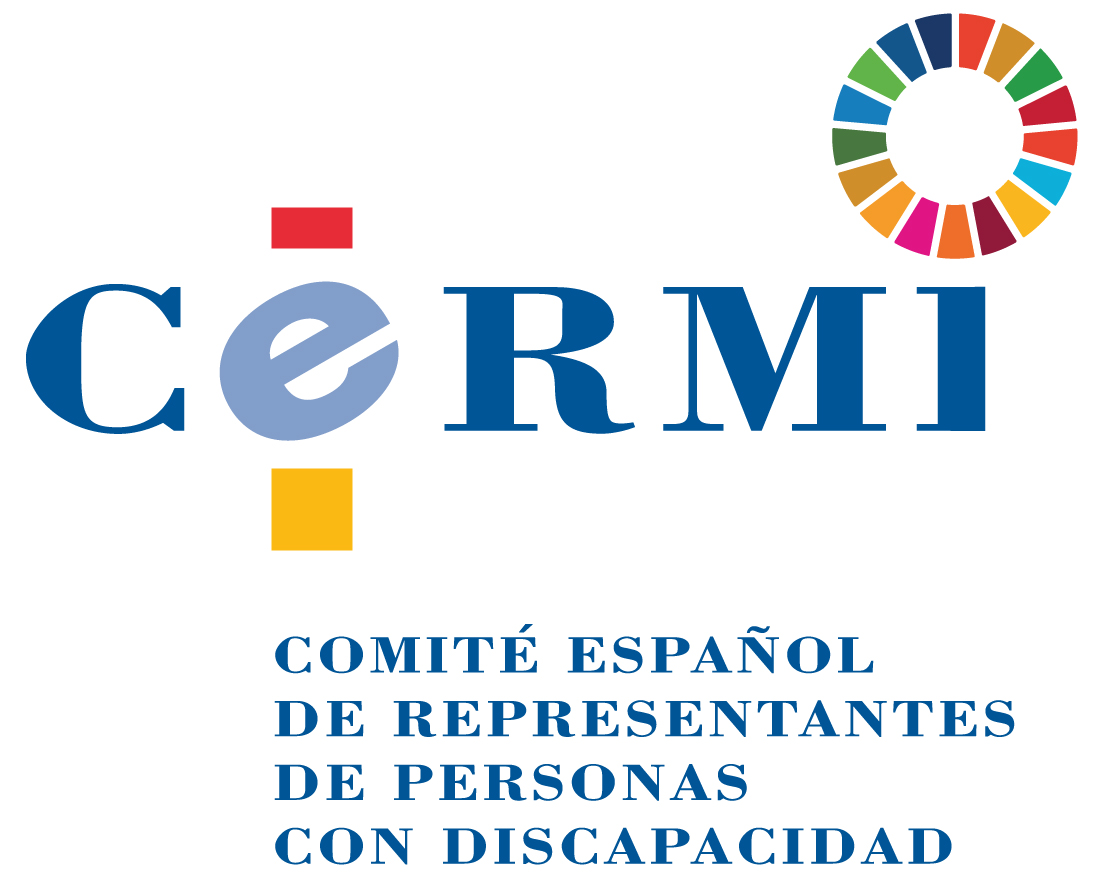 Renta mínima estatal y personas con discapacidad:Un nuevo horizonte contra la exclusión social y la pobrezaJornada*******Viernes, 6 de marzo de 2020Salón de ActosFundación ONCECalle de Sebastián Herrera, 15 - Madrid – EspañaBOLETÍN DE INSCRIPCIÓN:https://forms.gle/U8JaCktG9Ak35XYe7Programa (provisional)9,40 h. Apertura.Luis Cayo Pérez Bueno, Presidente del CERMI Estatal Concepción Díaz Robledo, Presidenta de la Fundación CERMI MujeresJesús Celada, Director General de Políticas de Discapacidad – MDDSS y Agenda 2030José Luis Escrivá, Ministro de Inclusión, Seguridad Social y Migraciones (por confirmar)10,00 h. Ponencia marco.Renta mínima estatal, una conquista social a nuestro alcanceCarlos SusíasPresidente EAPNVicepresidente PTS10,30 h. Ponencia.La pobreza y la exclusión social de las personas con discapacidad, un retrato sombríoJavier AlborJefe del Servicio de Estudios y ProspectivaFundación ONCE11,00 h. Ponencia. La posición de las personas con discapacidad en una futura renta mínima estatalAntonio Jiménez LaraSociólogo11,30 h. Ponencia.Rentas mínimas y derecho a un nivel de vida adecuado – Mandatos internacionales de derechos humanos aplicables a las personas con discapacidadAna Peláez Narváez (por confirmar)Experta del Comité CEDAW de Naciones UnidasVicepresidenta Ejecutiva de la Fundación CERMI Mujeres12,00 h. Pausa café.12,30 h. Ponencia.Las personas con discapacidad como grupo prioritario en la regulación estatal de rentas mínimasJosé Manuel FresnoExperto socialDirector de Fresno The Right Link13,00 h. Mesa.Ante la renta mínima estatal, demandas del movimiento social de la discapacidadModera:Josefa TorresSecretaria de la Comisión de Inclusión Laboral del CERMI EstatalSecretaria General de FEACEMParticipan:Inés de AraozAsesora Jurídica Plena InclusiónCeleste MarinerDirectora Salud Mental EspañaDaniel-Aníbal García DiegoSecretario de Organización  COCEMFEÁngeles BlascoResponsable de DerechosConfederación ASPACERaquel ValleResponsable de Derechos y Buenas Prácticas Confederación Autismo España14,00 h. Conclusiones y clausura.Conclusiones Jesús Martín BlancoDelegado de Derechos Humanos y para la Convención de la ONUdel CERMI Estatal Clausura Pilar Villarino VillarinoDirectora Ejecutiva del CERMI Estatal Imelda FernándezVicepresidenta 4ª del Consejo General de la ONCE14,30 h. Fin de la jornada.Con el apoyo de: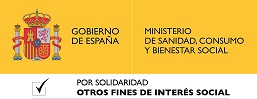 